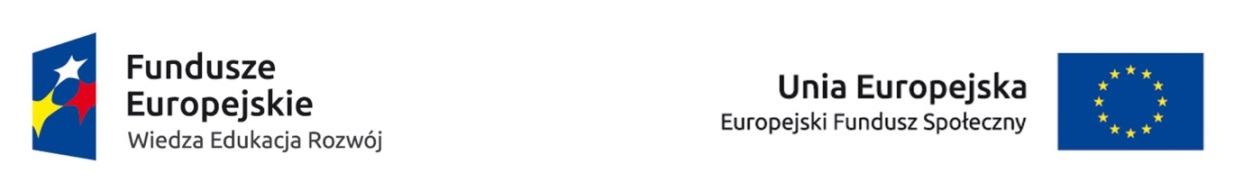 Projekt InterDOC-STARt - Interdyscyplinarne Studia Doktoranckie na Wydziale BiOŚ UŁProjekt współfinansowany przez Unię Europejską w ramach Europejskiego Funduszu Społecznego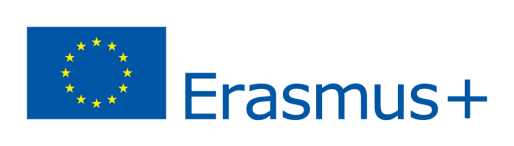 Łódź, dnia 16 marca 2020r.Wykonawcy uczestniczący w postępowaniu o udzielenie zamówienia publicznegoDotyczy: postępowania prowadzonego w trybie przetargu nieograniczonego na usługę przewozu autokarowego dla Uniwersytetu Łódzkiego – 32/ZP/2020 INFORMACJAo zmianie terminów składania i otwarcia ofertW związku z podjętymi działaniami zmierzającymi do przeciwdziałania rozprzestrzenianiu się COVID-19 na skutek których siedziba Zamawiającego będzie niedostępna dla osób postronnych, Zamawiający działając na podstawie art. 38 ustawy z dnia 29 stycznia 2004r. – Prawo zamówień publicznych (t.j. Dz. U. z 2019r. poz. 1843-dalej uPzp) Zamawiający informuje, że ulegają zmianie terminy składania jak i otwarcia ofert w przedmiotowym postępowaniu.Nowe terminy składania jak i otwarcia ofert zostają ustalone na:termin składania ofert	-	24 marca 2020r. do godz. 8:30termin otwarcia ofert	-	24 marca 2020r. godz. 9:00.Pozostałe postanowienia SIWZ i załączników pozostają bez zmian.W celu ujednolicenia, w załączeniu Zamawiający publikuje treść ogłoszenia o zmianie ogłoszenia o zamówieniu oraz SIWZ po modyfikacji terminów.W przypadku dalszego rozwoju epidemii i konieczności przedłużenia terminów, Zamawiający będzie informował na bieżąco. Z poważaniemSebastian RudzińskiKierownikDziału Zakupów UŁW załączeniu:SIWZ po modyfikacjiOgłoszenie o zmianie ogłoszenia o zamówieniu.